Supporting a Bid to Host the World Federation of the Deaf Congress 2023Hon Carmel Sepuloni, Minister for Disability IssuesSupporting a Bid to Host the World Federation of the Deaf Congress 2023These documents have been proactively released.Cabinet minute confirmed on 17 December 2018. 17 December 2018, Supporting a Bid to Host the World Federation of the Deaf Congress 2023 – Office of the Minister for Disability IssuesCabinet has agreed to support a bid by Deaf Aotearoa to host the World Federation of the Deaf (WFD) Congress in New Zealand in 2023.Some parts of this information release would not be appropriate to release and, if requested, would be withheld under the Official Information Act 1982 (the Act). Where this is the case, the relevant sections of the Act that would apply have been identified. Where information has been withheld, no public interest has been identified that would outweigh the reasons for withholding it. This is the key to the redaction codes used for this release:Section 9(2)(b)(ii):  This information is withheld as it is commercially sensitive. The release of this information would be likely to prejudice the commercial position of the person who supplied or is the subject of the information. The greater public interest is in ensuring that the commercial position can be maintained.Section 9(2)(a):  This information is withheld to protect the privacy of natural persons. The need to protect the privacy of these individuals outweighs any public interest in this information.© Crown Copyright, Creative Commons Attribution 4.0 International (CC BY 4.0)Search Tags:  NZSL, CoversheetCoversheet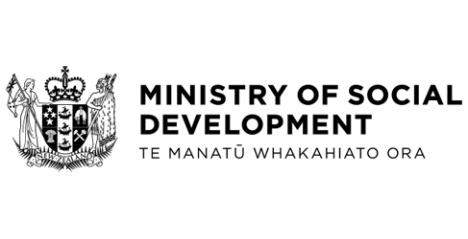 